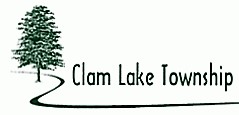 PLANNING COMMISSION MINUTESMarch 26, 2019The Clam Lake Township Planning Commission Zoning Ordinance Work Session was called to order by Chairperson Stoutenburg at 5:00 p.m. at the Clam Lake Township Hall located at 8809 E. M-115, Cadillac, MI  49601. Planning Commissioners Present:  	Stoutenburg, Morin, CarrollPlanning Commissioners Absent:	Wade, FlintPlanning Commission Staff Present:	Zoning Administrator WardaOthers Present:	Claire Karner, Beckett & Raeder, Township Supervisor Steve KitlerZONING ORDINANCE WORKSESSIONMs. Karner stated that she had a lot of participation from the Stone Ledge Lake Association.  She said we can soften the language and not ban fertilizers within the “greenbelt” but put in “lake friendly” phosphorus-free and “best practices” adding that the Lake Association could educate the property owners.Mr. Harig of 10875 S. 43 Rd said he was concerned with the greenbelt restriction of no mowing as the deep grass will attract mosquitoes, bees and rodents.Ms. Karner said after hearing from the Lake Association, she removed the vegetative reference, which was a more extensive 25’ vegetative strip with woody plants for filtration.  She said the updated version has a 50’ greenbelt; no structures, septics, fertilizer or more than 15% impervious surface.Ms. Karner reviewed her Airport Overlay, recommending a small tweak to the Wind Energy portion.  She said the Township cannot have different height restrictions, that it must be consistent.  She said that within 6.32 miles from the airport, the applicant would have to work with airport management.  She added that for turbines over 150’, a permit is required from the Feds and the Airport.Discussion followed on wind turbines.Ms. Karner stated that for residential solar panels, the panels would have to follow the residential accessory building setbacks.Discussion followed on “Accessory Building” as a Principal Use and “Additional Dwelling Unit” on a parcel.Motion by Member Stoutenburg supported by Member Morin to adjourn the work session.YEAS:  Stoutenburg, Morin, Carroll NAYS:  NoneMotion carried. Work session adjourned at 6:06 p.m.The Clam Lake Township Planning Commission Zoning Regular Meeting was called to order by Chairperson Stoutenburg at 6:06 p.m. at the Clam Lake Township Hall located at 8809 E. M-115, Cadillac, MI  49601. ROLL CALLStoutenburg – PresentMorin – PresentWade – AbsentFlint – AbsentCarroll - PresentPlanning Commissioners Present:  	Stoutenburg, Morin, CarrollPlanning Commissioners Absent:	Wade, FlintPlanning Commission Staff Present:	Zoning Administrator WardaOthers Present:  Township Supervisor Steve KitlerAPPROVAL OF MINUTESMotion by Member Morin seconded by Member Carroll to approve the February 26, 2019 minutes as presented. YEA:	Stoutenburg, Morin, CarrollNAY:	NoneMotion carried.APPROVAL OF AGENDAMotion by Member Morin seconded by Member Carroll to approve the agenda with the corrected date. YEA:	Stoutenburg, Morin, CarrollNAY:	NoneMotion carried.PUBLIC COMMENT: NoneSCHEDULED PUBLIC HEARINGS: NoneUNFINISHED BUSINESS: NoneNEW BUSINESS: NoneOTHER BUSINESS:Chairperson Stoutenburg questioned the article in the Cadillac News regarding a new City well site.Zoning Administrator Warda responded that she believes it is on City property (PA 425) and not newly acquired Township property, but she will verify.ADMINISTRATIVE ITEMS: NoneADJOURNMENTMotion by Member Morin supported by Member Carroll to adjourn the Planning Commission Meeting.YEA:	Stoutenburg, Morin, CarrollNAY:	NoneMotion carried.Meeting adjourned 6:12 p.m. Next Meeting – April 23, 2019 at 6:00 p.m., Zoning Workshop 5:00 p.m.